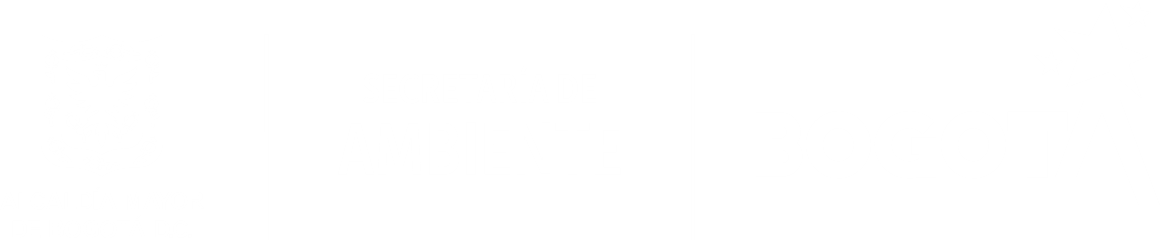 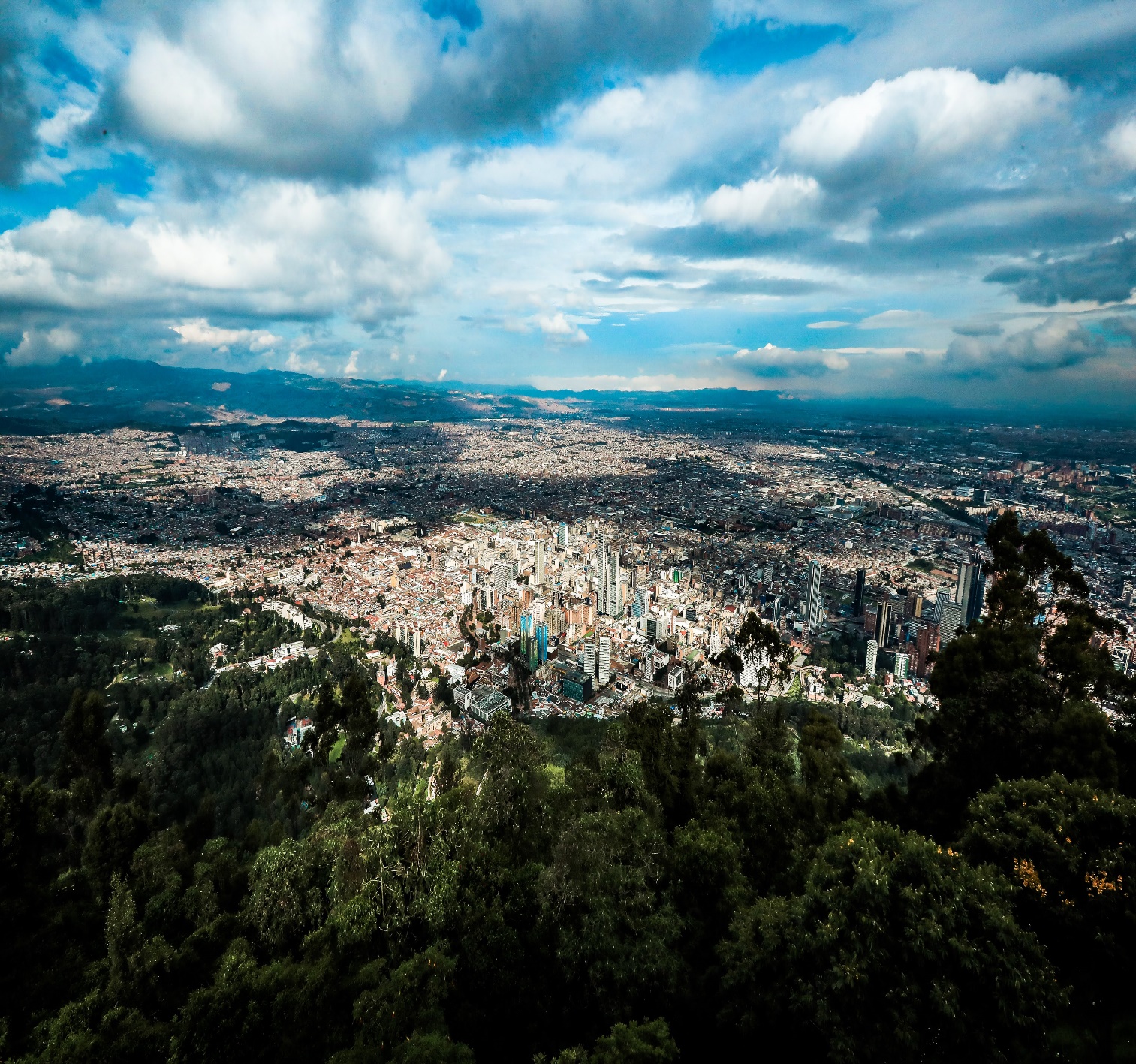 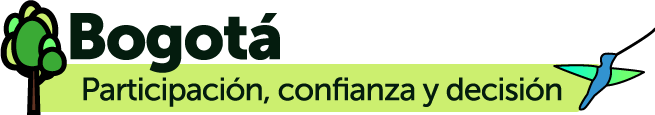 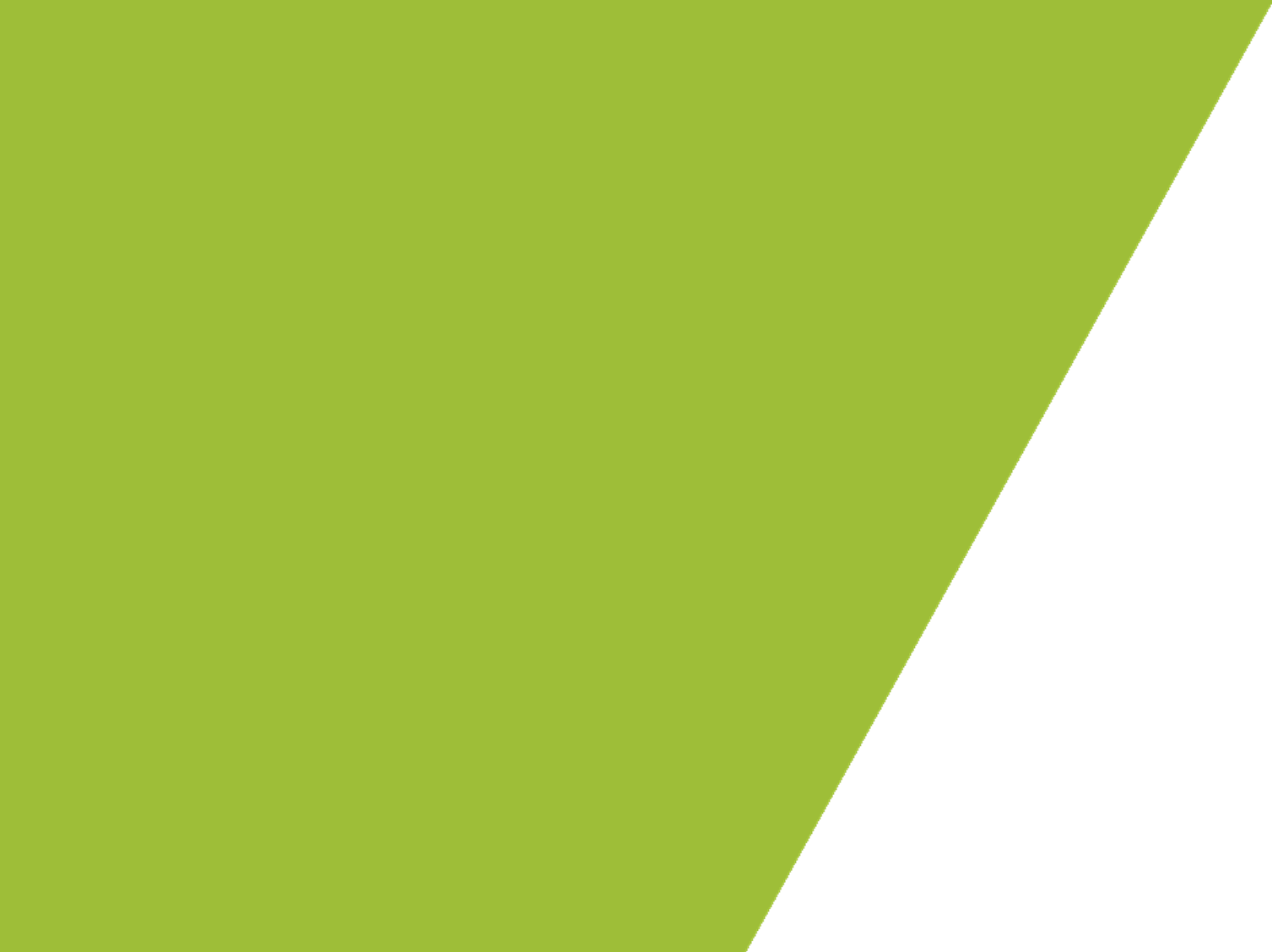 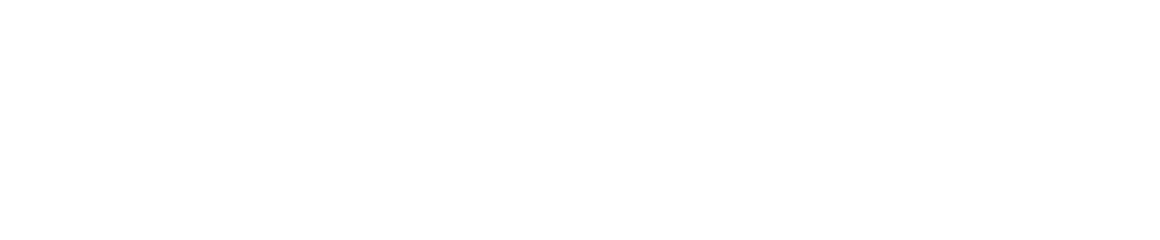 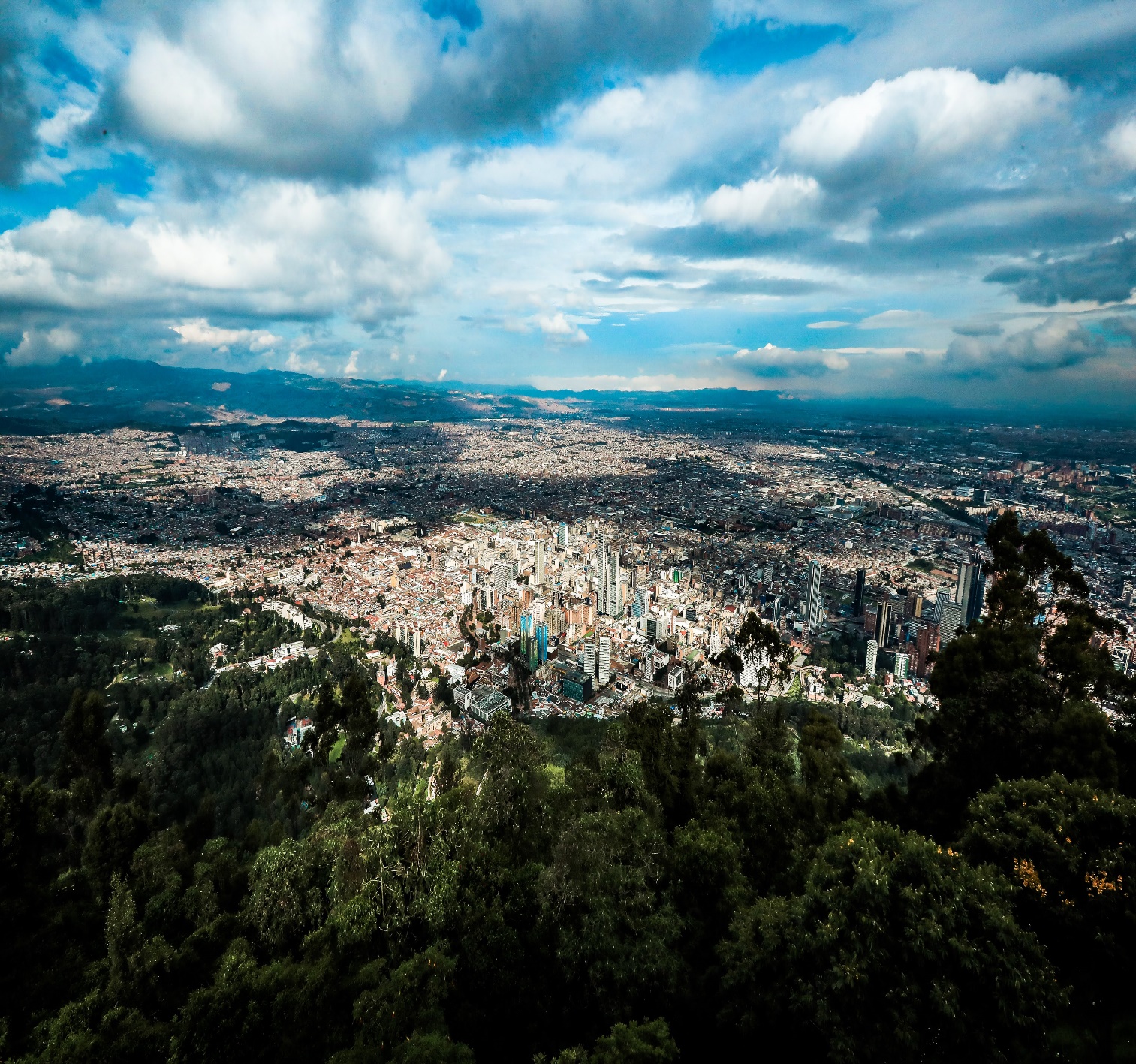 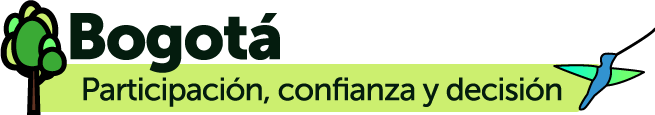 Tabla de contenidoIntroducción 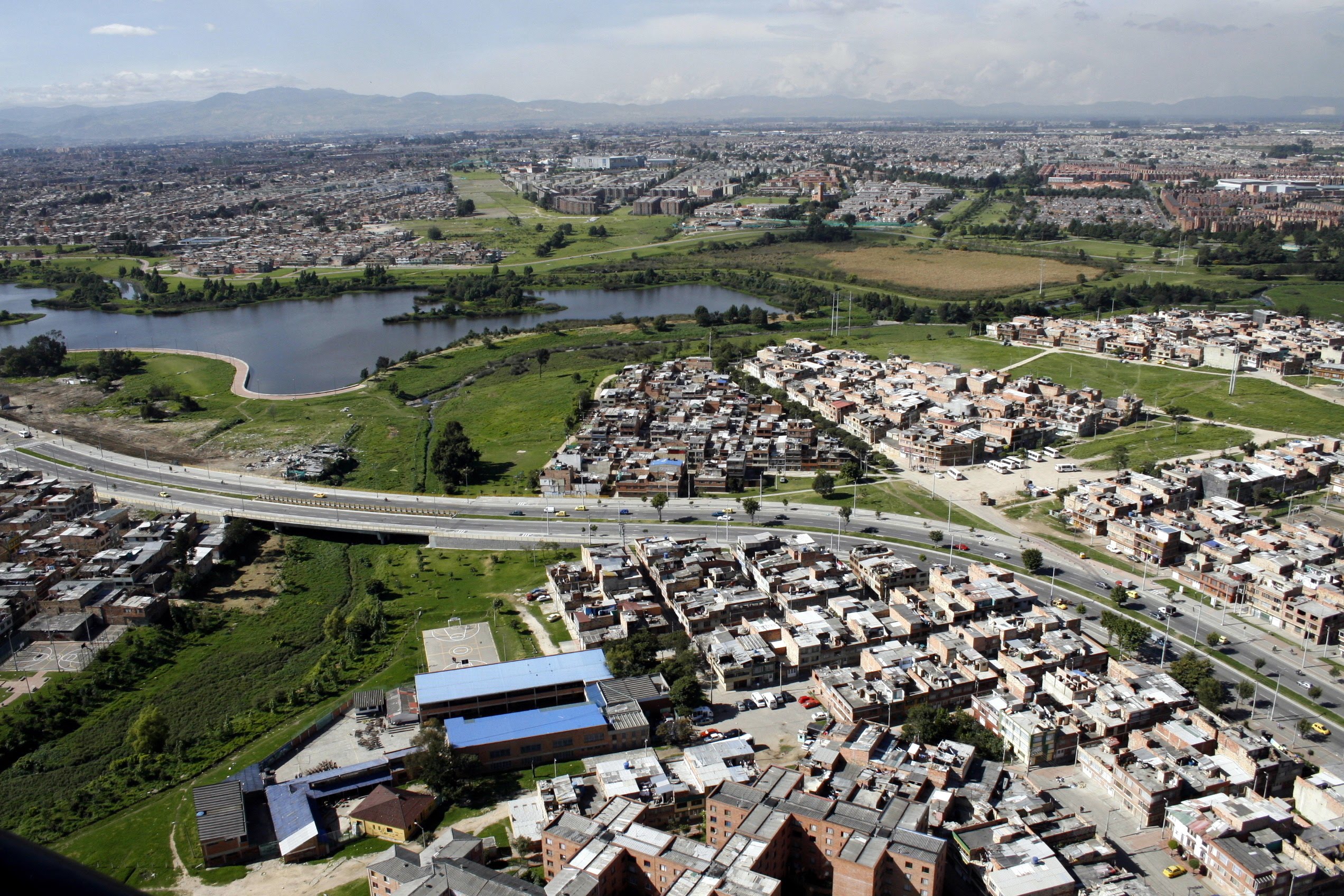 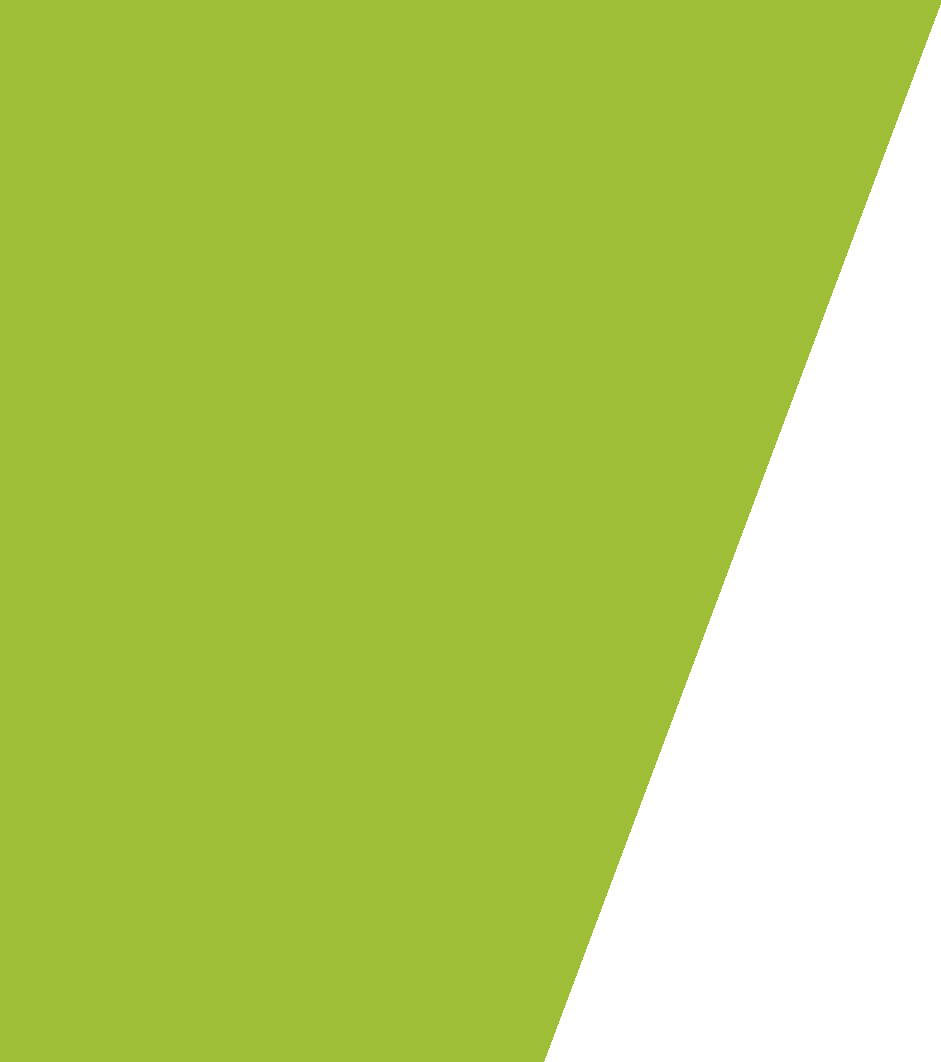 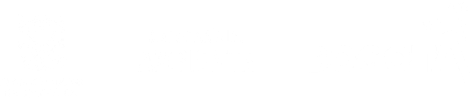 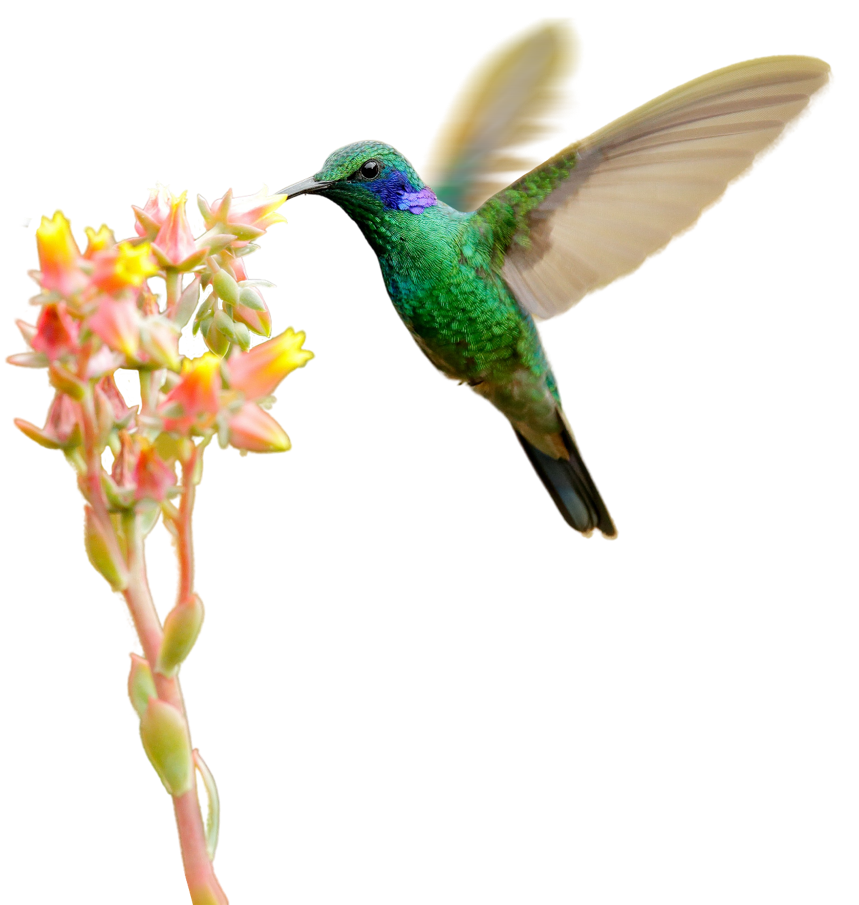 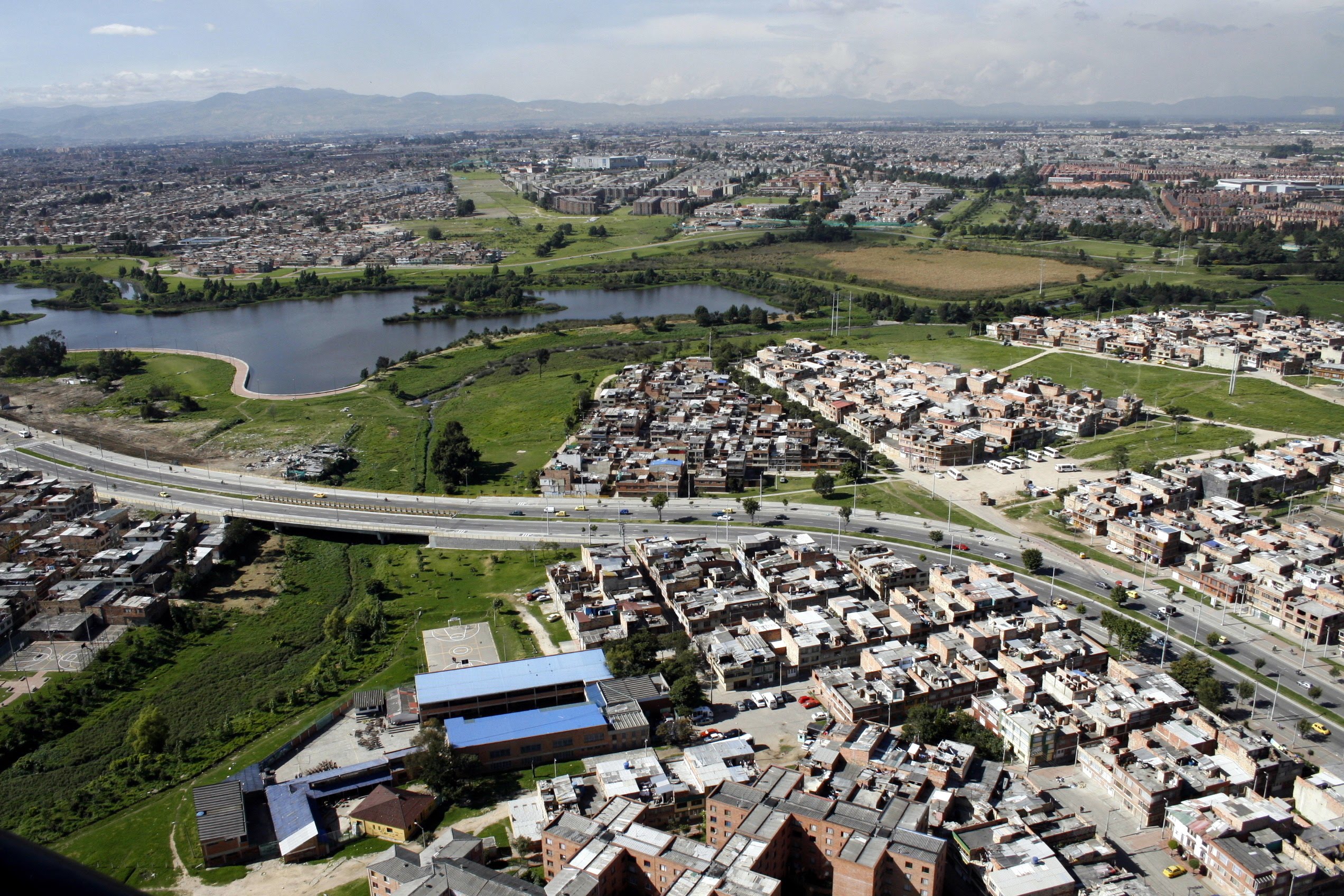 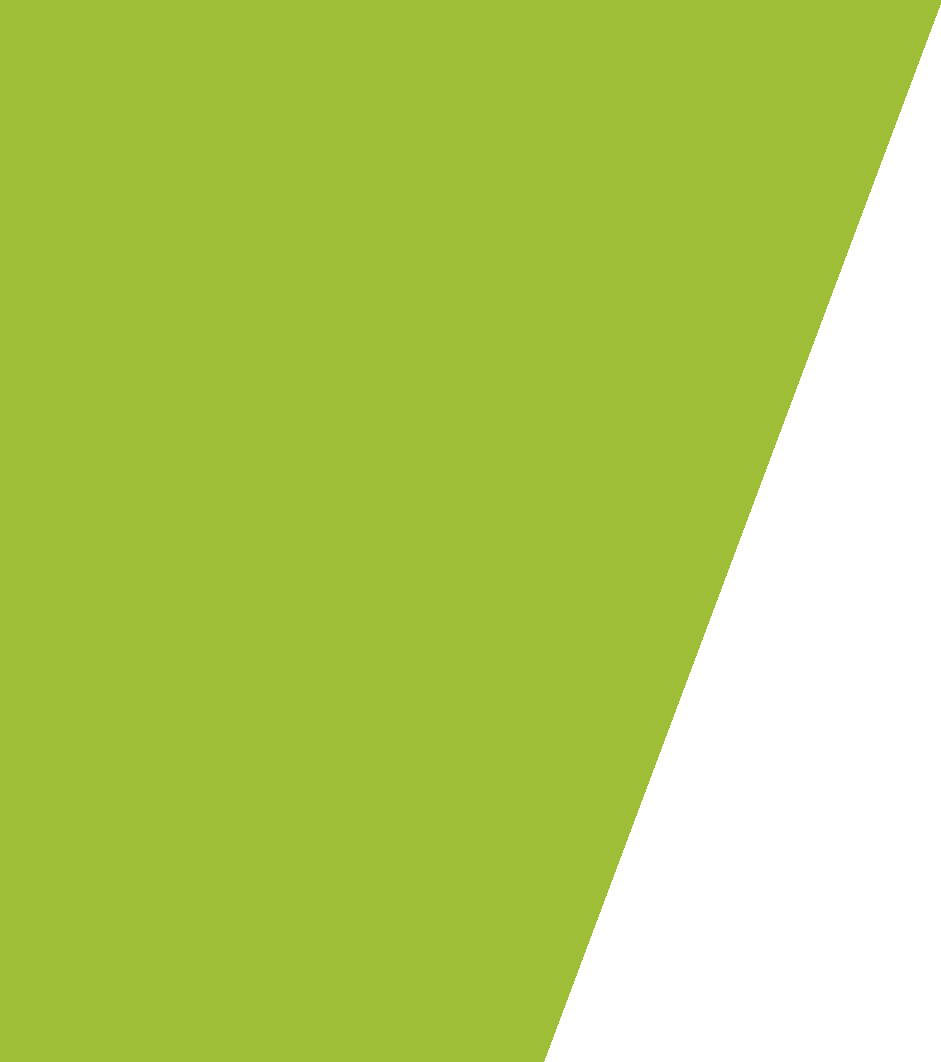 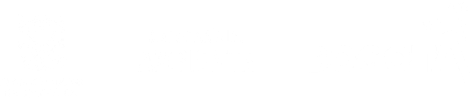 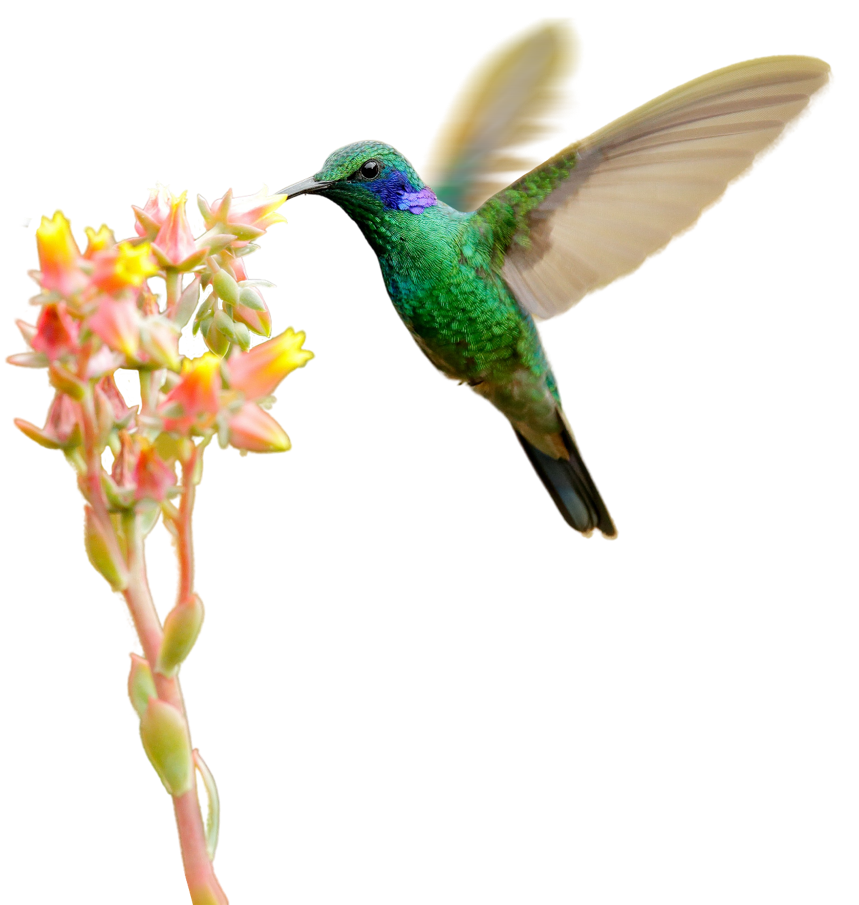 El desempeño de la Secretaría Distrital de Ambiente se mide en términos de resultados expresados en índices de gestión, medida gerencial que permite evaluar la gestión de la entidad frente a sus metas, objetivos y responsabilidades.Como objetivo de los indicadores de gestión se establece la visualización del cumplimiento de los proyectos o metas propuestas con el fin de tener las bases necesarias para la toma de decisiones y permiten tener un control adecuado sobre una situación presentada, de ahí su importancia al hacer posible el actuar con base en las tendencias positivas o negativas observadas en su desempeño global.A través del presente informe, se dan a conocer los resultados alcanzados en los indicadores que constituyen la gestión institucional de la SDA para el periodo de agosto de 2022.Se presenta la medición y evaluación cuantitativa de los indicadores conforme la programación realizada por las dependencias de la Secretaría, en el marco del Plan de Desarrollo vigente.Así mismo, se presentan los resultados obtenidos de los indicadores de gestión asociados al cumplimiento de metas Plan de Desarrollo y de los que responden a la Plataforma Estratégica de la Entidad.  MetodologíaEvidenciar los avances en la gestión de los proyectos, metas y en general de las actividades propias de la SDA permite, de manera oportuna, establecer y analizar las causas que interfieren en el cumplimiento de estas y a la vez adelantar las acciones de mejora que faciliten el logro de los objetivos propuestos. En este sentido, la evaluación de la gestión se adelanta mediante el monitoreo de las metas y actividades programadas y de la medición de sus indicadores mes a mes conforme la programación establecida al inicio de cada vigencia. El análisis de la información, reportada por las áreas responsables de su ejecución, permite determinar tanto el porcentaje de avance mensual, como el cumplimiento acumulado al mes de reporte y en la vigencia.                                                                                                                                                                                                                                                                                                                                                                                                                                                                                                                                                                                                                                                                                                                                                                                                                                                                                                                                                                                                                                                                                                                                                                                                                                                                                                                                                                                                                                                                                                                                                                                                                                                                                                                                                                                                                                                                                                                                                                                                                                                                                                                                                                                                                                                                                                                                      La evaluación de la gestión de la entidad se realiza en el marco de la estructura por procesos establecida en el plan estratégico de la entidad en la que se identifican claramente los procesos Estratégico, Misional, de Apoyo y de Evaluación y control, a los cuales se les otorgó un peso ponderado, cuya medición aporta al cumplimiento de los objetivos institucionales, dependiendo la incidencia de cada uno en el logro de estos.Para interpretar la calificación de los indicadores se tienen en cuenta los siguientes intervalosEVALUACIÓN DE LOS INDICADORES DE GESTIÓN POR PROCESOEn el mapa de proceso de la entidad, todas las actividades de gestión son enmarcadas en cuatro (4) macroprocesos relacionados a continuación:MisionalEstratégicoApoyoControl y EvaluaciónMapa de Procesos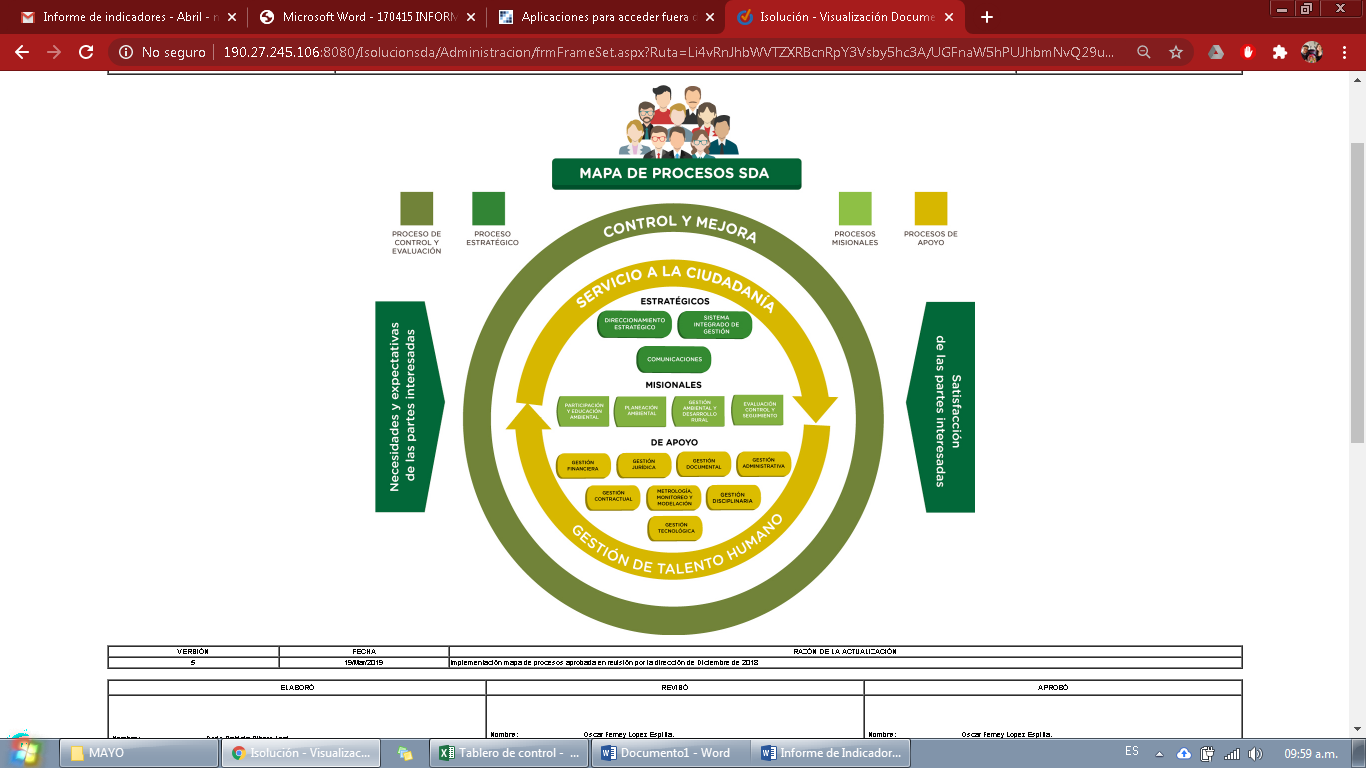 MEDICIÓN DE INDICADORES Como se define en el objetivo del procedimiento  Formulación, medición y evaluación de indicadores de gestión, establecer lineamientos y mecanismos para la definición, medición y evaluación de indicadores y sus resultados en la Secretaría Distrital de Ambiente con el fin de contribuir en el seguimiento de la gestión institucional, convirtiéndola en una herramienta que suministre información objetiva, oportuna y veraz que sirva de elemento de monitoreo y mejoramiento continuo que oriente en la toma de decisiones, se presenta a continuación el resultado  de las actividades programadas para el periodo de agosto y sus respectivos resultados, con este panorama presentado se pretende orientar a los responsables de cada indicador enfocar su gestión de las actividades definidas en un proceso de mejora continua. 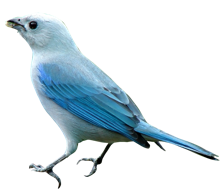 Indicadores con 100% de cumplimientoPara el mes de agosto se evaluaron 46 indicadores, de los cuales 35 tuvieron un cumplimiento del 100% en sus actividades programadas. A continuación, se relaciona la información de estos indicadores especificando el proceso, el área y su descripción: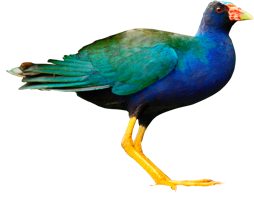 Indicadores con cumplimiento del 70% al 85%.Para el periodo evaluado se presenta 2 indicador que estuvo dentro del rango de cumplimiento en nivel favorable por debajo del 100%.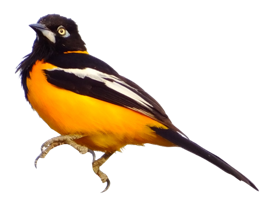 Indicadores con cumplimiento superior al 100% En la evaluación de los indicadores se evidenciaron 9 indicadores que presentaron cumplimiento superior al 100%, atribuidos a la ejecución de actividades adicionales que se realizaron de manera oportuna, permitiendo superar la meta programada.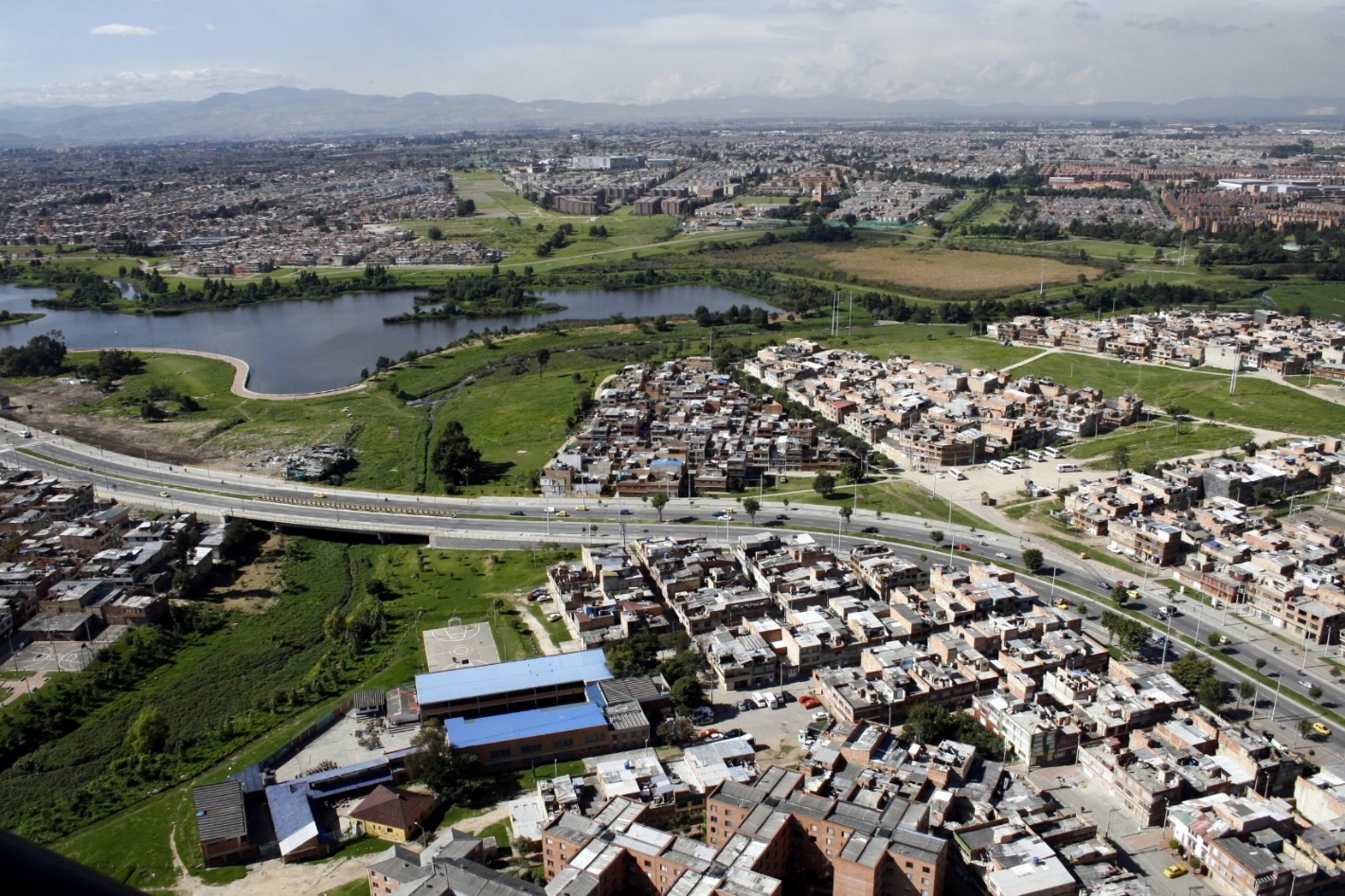 RECOMENDACIONES Generar planes de mejoramiento para los indicadores que presentaron cumplimiento por debajo del 55% en pro de la mejora continua y la autoevaluación efectiva.Las reprogramaciones de indicadores que sean requeridas deben efectuarse únicamente para los periodos que no se han reportado, con el fin de garantizar la oportunidad de la información y trazabilidad de esta.El cargue oportuno de la información de los indicadores dentro de los tiempos establecidos, permite garantizar la generación de las diferentes fuentes de información necesarias para el seguimiento de las actividades y la toma de decisiones en pro de la mejora continua.Se recomienda cumplir con los tiempos establecidos para el reporte de los avances con el fin de identificar, de manera oportuna, el comportamiento y cumplimiento de las actividades programadas y de esta manera utilizar este insumo para la efectiva toma de decisiones.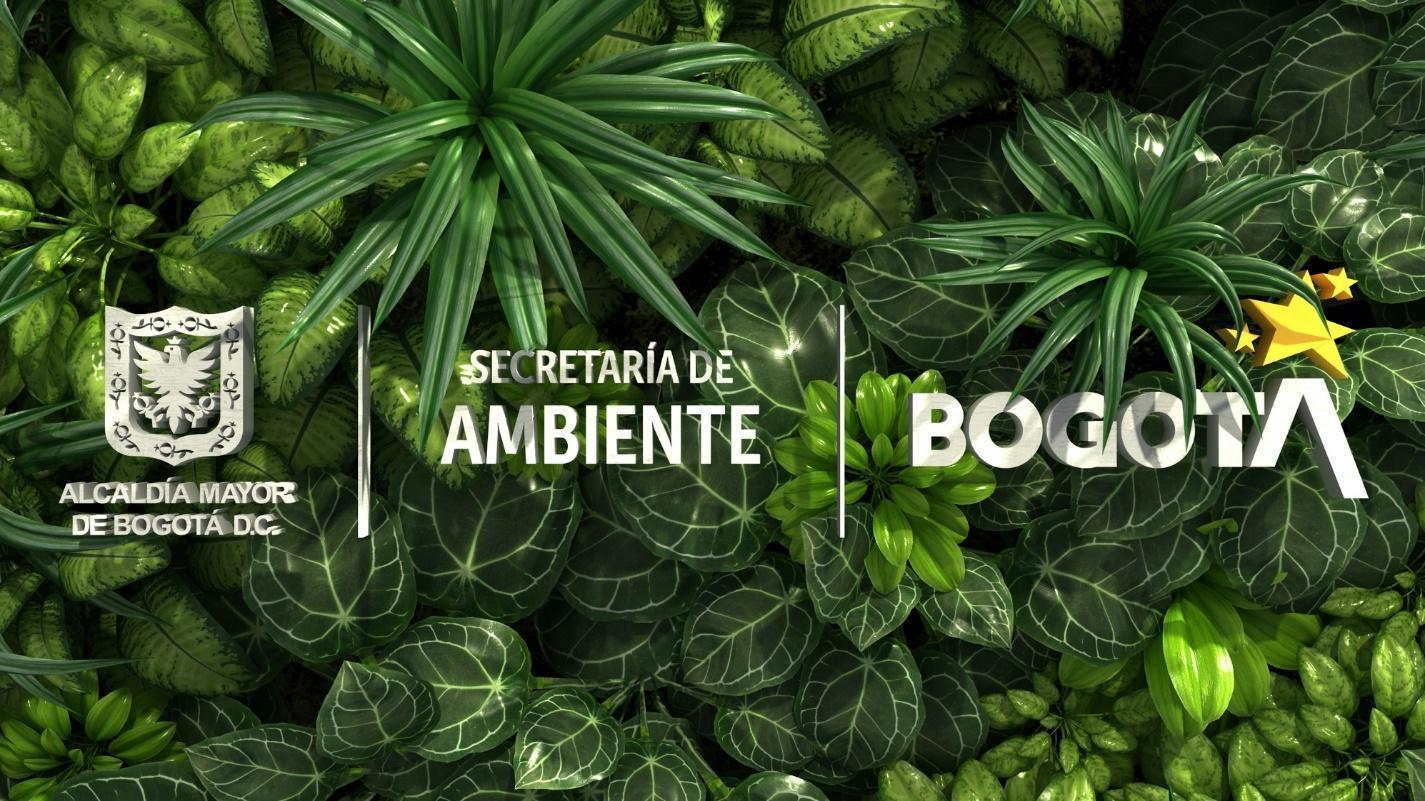 CANTPROCESOÁREAINDICADOR% DE AVANCE MENSUAL1Gestión Ambiental y Desarrollo RuralDirección de Gestión AmbientalEmergencias activadas al interior de la Secretaría Distrital de Ambiente, para su respuesta.1002Gestión Talento HumanoDirección de Gestión CorporativaAusentismo SDA 20221003Gestión Talento HumanoDirección de Gestión CorporativaIncidencia de la enfermedad laboral 20221004Gestión Talento HumanoDirección de Gestión CorporativaFrecuencia de Accidentalidad 20221005Gestión Talento HumanoDirección de Gestión CorporativaSeveridad de Accidentalidad 20221006ComunicacionesOficina Asesora de ComunicacionesEfectividad de los productos comunicacionales1007ComunicacionesOficina Asesora de ComunicacionesPlan de Comunicaciones 2022 ejecutado1008Control y MejoraOficina de Control InternoCumplimiento del Plan Anual de Auditorias / 20221009Evaluación, Control y SeguimientoSubdirección de Calidad del Aire, Auditiva y Visual.% de gestión de la RMCAB10010Evaluación, Control y SeguimientoSubdirección de Control Ambiental al Sector PúblicoToneladas de Residuos de Construcción y Demolición dispuestas adecuadamente por las obras de construcción controladas por la SDA. -202210011Gestión Ambiental y Desarrollo rural.Subdirección de Ecourbanismo y Gestión Ambiental EmpresarialActas de comités y conceptos realizados para la incorporación de determinantes ambientales en proyectos de infraestructura10012Gestión Ambiental y Desarrollo rural.Subdirección de Ecourbanismo y Gestión Ambiental EmpresarialNúmero de proyectos realizados para la promoción de la economía circular para cerrar el ciclo de vida de los materiales10013Gestión Ambiental y Desarrollo rural.Subdirección de Ecourbanismo y Gestión Ambiental EmpresarialActividades realizadas para el diseño y la implementación de la Estrategia Distrital de Crecimiento Verde de las acciones de competencia de la SDA10014Gestión Ambiental y Desarrollo ruralSubdirección de Ecosistemas y RuralidadInformes de acciones de formulación e implementación de monitoreo, evaluación y seguimiento de la biodiversidad.10015Gestión FinancieraSubdirección FinancieraSeguimiento aleatorio a la gestión de pagos10016Gestión FinancieraSubdirección FinancieraGestión de cobros persuasivos.10017Direccionamiento EstratégicoSubdirección de Proyectos y Cooperación InternacionalNúmero de informes de seguimiento integrales a los proyectos de inversión mensuales – 202210018Direccionamiento EstratégicoSubdirección de Proyectos y Cooperación InternacionalGestión de Cooperación Internacional - SDA 202210019Gestión TecnológicaDirección de Planeación y Sistemas de Información AmbientalEficacia en la atención de requerimientos e incidentes atención de TI por mesa de servicios10020Gestión TecnológicaDirección de Planeación y Sistemas de Información AmbientalInformes de seguimiento realizados 10021Gestión TecnológicaDirección de Planeación y Sistemas de Información AmbientalDisponibilidad de los sistemas de información 10022Gestión TecnológicaDirección de Planeación y Sistemas de Información AmbientalInformes presentados 10023Gestión TecnológicaDirección de Planeación y Sistemas de Información AmbientalSistemas de información diseñados, actualizados o en funcionamiento 10024Gestión TecnológicaDirección de Planeación y Sistemas de Información AmbientalSistemas De Información Actualizados10025Gestión TecnológicaDirección de Planeación y Sistemas de Información AmbientalDocumentos para la planeación estratégica en TI 10026Gestión TecnológicaDirección de Planeación y Sistemas de Información AmbientalÍndice de capacidad en la prestación de servicios de tecnología10027Gestión TecnológicaDirección de Planeación y Sistemas de Información AmbientalDocumentos para la planeación realizados 10028Gestión TecnológicaDirección de Planeación y Sistemas de Información AmbientalSistemas de información implementados10029Gestión TecnológicaDirección de Planeación y Sistemas de Información AmbientalSistemas de información actualizados,10030Gestión TecnológicaDirección de Planeación y Sistemas de Información AmbientalPorcentaje de avance en el fortalecimiento de gestión de la información ambiental de Bogotá priorizada10031Planeación ambientalDirección de Planeación y Sistemas de Información AmbientalActividades de soporte y gestión de procesos realizadas10032Planeación ambientalDirección de Planeación y Sistemas de Información AmbientalPorcentaje de proyectos activos con acciones de seguimiento10033Planeación ambientalDirección de Planeación y Sistemas de Información AmbientalNúmero de acciones de gestión del conocimiento en materia ambiental.10034Planeación ambientalDirección de Planeación y Sistemas de Información AmbientalPorcentaje de avance en el fortalecimiento de la gestión y seguimiento de las instancias ambientales con mayor incidencia en la región10035Planeación ambientalDirección de Planeación y Sistemas de Información AmbientalPorcentaje de fortalecimiento de la articulación local, regional, nacional, internacional del componente ambiental de Bogotá100CANTPROCESOÁREAINDICADOR% DE AVANCE MENSUAL1Evaluación, Control y SeguimientoSubdirección de Control Ambiental al Sector PúblicoToneladas de Residuos de Construcción y Demolición reutilizados o aprovechados por las obras de construcción controladas por la SDA -2022832Evaluación, Control y SeguimientoSubdirección de Control Ambiental al Sector PúblicoToneladas de residuos peligrosos gestionadas externamente por establecimientos de salud humana y afines (veterinarias, moteles, peluquerías entre otros) controlados por la SDA. – 202274CANTPROCESOÁREAINDICADOR% DE AVANCE MENSUAL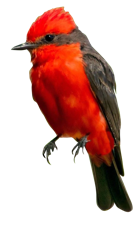 1Participación y educación ambientalOficina de Participación Educación y LocalidadesNúmero de personas vinculadas en las estrategias de educación ambiental - 20221112Participación y educación ambientalOficina de Participación Educación y LocalidadesNúmero de personas vinculadas en la estrategia de participación ciudadana - 20221033 EVALUACION, CONTROL Y SEGUIMIENTOSubdirección de Calidad del Aire, Auditiva y Visual.Acciones de seguimiento y control sobre los elementos de publicidad exterior visual - PEV, instalados en las zonas con mayor densidad1084 EVALUACION, CONTROL Y SEGUIMIENTOSubdirección de Calidad del Aire, Auditiva y Visual.Acciones de seguimiento y control de emisión de ruido a los establecimientos de comercio, industria y servicio ubicados en el perímetro urbano del D.C.1175 EVALUACION, CONTROL Y SEGUIMIENTOSubdirección de Calidad del Aire, Auditiva y Visual.Revisar vehículos que transiten por el Distrito Capital.1196 EVALUACION, CONTROL Y SEGUIMIENTOSubdirección de Calidad del Aire, Auditiva y Visual.Realizar actuaciones de evaluación, control y seguimiento a las fuentes fijas presentes en el Distrito.1327Evaluación, Control y SeguimientoSubdirección de Control Ambiental al Sector PúblicoToneladas de llantas usadas aprovechadas controladas por la SDA. – 20221308Gestión Ambiental y Desarrollo rural.Subdirección de Ecourbanismo y Gestión Ambiental EmpresarialNúmero de proyectos de infraestructura verificados en su incorporación de determinantes y lineamientos ambientales1119Gestión Ambiental y Desarrollo rural.Subdirección de Ecosistemas y RuralidadNúmero de acciones de gestión relacionadas con las estrategias de recuperación frente a procesos de ocupación informal. 110